ООО «СВАРОГ» 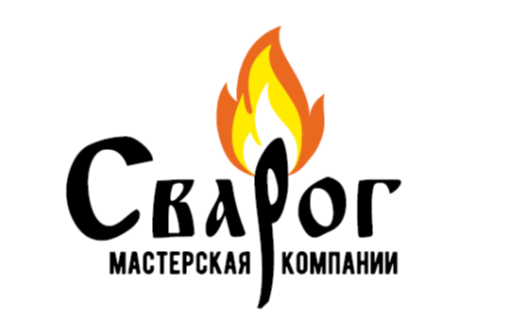 Г. Хабаровск, Хабаровский край,Ул. Минусинская 44, Вяземская,11.Тел: 8(4212)93-03-778-924-403-03-77 (WA)8-914-193-111-9 (WA)www.Svarog27.rusvarog27@bk.ruВнимание!!! Переделка некачественной работы, выполненной другими «специалистами», влечет увеличение стоимости работ на 30-70%.Для оценки стоимости работы, уточнения вида работ и более оперативного результата, высылайте фото нужной вам работы на What App. Наши специалисты перезвонят вам и полностью проконсультируют.Генеральный директор ООО «СВАРОГ»                 Савин А. Е. ____________Прайс цен на услуги ремонтной сварки с выездомПрайс цен на услуги ремонтной сварки с выездомПрайс цен на услуги ремонтной сварки с выездомСтоимость выезда одного специалиста:Стоимость выезда одного специалиста:Стоимость выезда одного специалиста:Выезд по городу1000 р.Окраина города1500 р.Пригород до 20 км.2000 р.ПРИМЕРНАЯ СТОИМОСТЬ РАБОТПРИМЕРНАЯ СТОИМОСТЬ РАБОТПРИМЕРНАЯ СТОИМОСТЬ РАБОТМинимальная цена работы по черному металлу 1000 р.Минимальная  цена работ по цветным металлам 1500 р.Средняя стоимость работ по ремонтной сварке узлов ДВС, АКПП , восстановление креплений на блоках ДВС2000-4000 р.Восстановление резьбы (2500+каждая 1,100р.)2500 р.ПРИМЕРНАЯ СТОИМОСТЬ РАБОТ НА УСЛУГИ РЕМОНТНОЙ СВАРКИ ДЛЯ НАСЕЛЕНИЯПРИМЕРНАЯ СТОИМОСТЬ РАБОТ НА УСЛУГИ РЕМОНТНОЙ СВАРКИ ДЛЯ НАСЕЛЕНИЯПРИМЕРНАЯ СТОИМОСТЬ РАБОТ НА УСЛУГИ РЕМОНТНОЙ СВАРКИ ДЛЯ НАСЕЛЕНИЯСтоимость работ почасовая (минимум 1000 р.)первые1-4 часапоследующие от 4до 8 часа1500 р.1000 р.СТОИМОСТЬ РАБОТ РЕМОНТНОЙ СВАРКИ ДЛЯ ПРЕДПРИЯТИЙ(безналичный расчет без НДС)Рассчитывается индивидуально (в зависимости от вида и количества работы)СТОИМОСТЬ РАБОТ РЕМОНТНОЙ СВАРКИ ДЛЯ ПРЕДПРИЯТИЙ(безналичный расчет без НДС)Рассчитывается индивидуально (в зависимости от вида и количества работы)СТОИМОСТЬ РАБОТ РЕМОНТНОЙ СВАРКИ ДЛЯ ПРЕДПРИЯТИЙ(безналичный расчет без НДС)Рассчитывается индивидуально (в зависимости от вида и количества работы)СТОИМОСТЬ СВАРНОГО ШВА  (виды сварки, объем работ)СТОИМОСТЬ СВАРНОГО ШВА  (виды сварки, объем работ)СТОИМОСТЬ СВАРНОГО ШВА  (виды сварки, объем работ)Электродуговая сварка (ручная) до 1 м.(рассчитывается какремонтная сварка)     от 1 до 5 м.от 5 м.1000 – 1500 р.10 р. 1 см.цена  договорнаяПолуавтоматическая сварка в защитных газах        до 1 м.(рассчитывается какремонтная сварка)от  1 до 5 м1,500 -2000 р15 р. 1 см.Аргоно-дуговая сваркадо 1 мот 1 м -5 мот 5 м-30 м1500-2000 р.20 р. 1 см15 р. 1 см